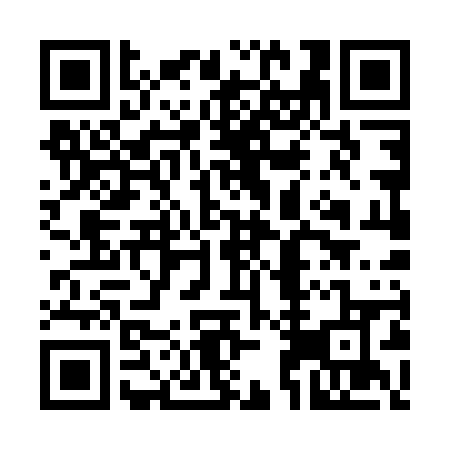 Prayer times for Santiago de Cassurrais, PortugalWed 1 May 2024 - Fri 31 May 2024High Latitude Method: Angle Based RulePrayer Calculation Method: Muslim World LeagueAsar Calculation Method: HanafiPrayer times provided by https://www.salahtimes.comDateDayFajrSunriseDhuhrAsrMaghribIsha1Wed4:446:291:286:238:2710:062Thu4:426:281:286:248:2810:073Fri4:416:271:286:258:2910:094Sat4:396:251:286:258:3010:105Sun4:376:241:276:268:3110:116Mon4:366:231:276:268:3210:137Tue4:346:221:276:278:3310:148Wed4:326:211:276:288:3410:169Thu4:316:201:276:288:3510:1710Fri4:296:191:276:298:3610:1911Sat4:276:181:276:298:3710:2012Sun4:266:171:276:308:3810:2213Mon4:246:161:276:308:3910:2314Tue4:236:151:276:318:4010:2515Wed4:216:141:276:318:4110:2616Thu4:206:131:276:328:4210:2817Fri4:186:121:276:338:4310:2918Sat4:176:111:276:338:4410:3119Sun4:166:101:276:348:4510:3220Mon4:146:091:276:348:4610:3321Tue4:136:091:276:358:4710:3522Wed4:126:081:286:358:4810:3623Thu4:106:071:286:368:4810:3724Fri4:096:061:286:368:4910:3925Sat4:086:061:286:378:5010:4026Sun4:076:051:286:378:5110:4127Mon4:066:051:286:388:5210:4328Tue4:056:041:286:388:5310:4429Wed4:046:041:286:398:5310:4530Thu4:036:031:286:398:5410:4631Fri4:026:031:296:408:5510:47